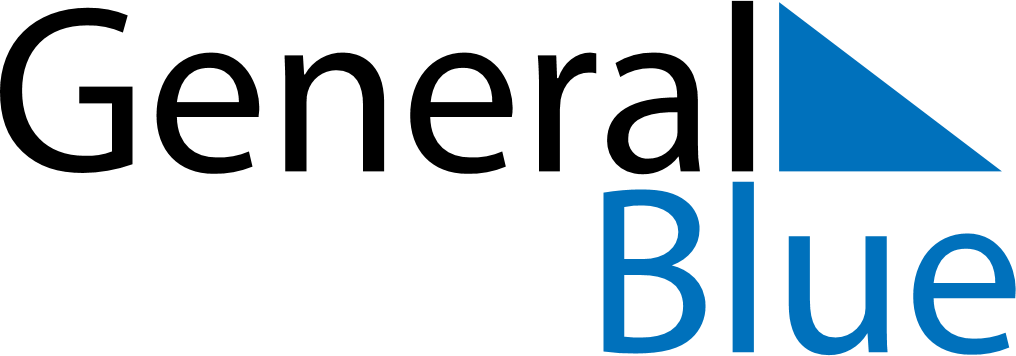 July 2024July 2024July 2024July 2024July 2024July 2024Sigulda, LatviaSigulda, LatviaSigulda, LatviaSigulda, LatviaSigulda, LatviaSigulda, LatviaSunday Monday Tuesday Wednesday Thursday Friday Saturday 1 2 3 4 5 6 Sunrise: 4:30 AM Sunset: 10:18 PM Daylight: 17 hours and 48 minutes. Sunrise: 4:31 AM Sunset: 10:18 PM Daylight: 17 hours and 47 minutes. Sunrise: 4:32 AM Sunset: 10:17 PM Daylight: 17 hours and 45 minutes. Sunrise: 4:33 AM Sunset: 10:16 PM Daylight: 17 hours and 43 minutes. Sunrise: 4:34 AM Sunset: 10:16 PM Daylight: 17 hours and 41 minutes. Sunrise: 4:35 AM Sunset: 10:15 PM Daylight: 17 hours and 40 minutes. 7 8 9 10 11 12 13 Sunrise: 4:36 AM Sunset: 10:14 PM Daylight: 17 hours and 37 minutes. Sunrise: 4:37 AM Sunset: 10:13 PM Daylight: 17 hours and 35 minutes. Sunrise: 4:39 AM Sunset: 10:12 PM Daylight: 17 hours and 33 minutes. Sunrise: 4:40 AM Sunset: 10:11 PM Daylight: 17 hours and 30 minutes. Sunrise: 4:41 AM Sunset: 10:10 PM Daylight: 17 hours and 28 minutes. Sunrise: 4:43 AM Sunset: 10:09 PM Daylight: 17 hours and 25 minutes. Sunrise: 4:44 AM Sunset: 10:07 PM Daylight: 17 hours and 23 minutes. 14 15 16 17 18 19 20 Sunrise: 4:46 AM Sunset: 10:06 PM Daylight: 17 hours and 20 minutes. Sunrise: 4:47 AM Sunset: 10:05 PM Daylight: 17 hours and 17 minutes. Sunrise: 4:49 AM Sunset: 10:03 PM Daylight: 17 hours and 14 minutes. Sunrise: 4:51 AM Sunset: 10:02 PM Daylight: 17 hours and 11 minutes. Sunrise: 4:52 AM Sunset: 10:00 PM Daylight: 17 hours and 7 minutes. Sunrise: 4:54 AM Sunset: 9:59 PM Daylight: 17 hours and 4 minutes. Sunrise: 4:56 AM Sunset: 9:57 PM Daylight: 17 hours and 1 minute. 21 22 23 24 25 26 27 Sunrise: 4:58 AM Sunset: 9:55 PM Daylight: 16 hours and 57 minutes. Sunrise: 4:59 AM Sunset: 9:54 PM Daylight: 16 hours and 54 minutes. Sunrise: 5:01 AM Sunset: 9:52 PM Daylight: 16 hours and 50 minutes. Sunrise: 5:03 AM Sunset: 9:50 PM Daylight: 16 hours and 47 minutes. Sunrise: 5:05 AM Sunset: 9:48 PM Daylight: 16 hours and 43 minutes. Sunrise: 5:07 AM Sunset: 9:46 PM Daylight: 16 hours and 39 minutes. Sunrise: 5:09 AM Sunset: 9:45 PM Daylight: 16 hours and 35 minutes. 28 29 30 31 Sunrise: 5:11 AM Sunset: 9:43 PM Daylight: 16 hours and 31 minutes. Sunrise: 5:13 AM Sunset: 9:41 PM Daylight: 16 hours and 27 minutes. Sunrise: 5:15 AM Sunset: 9:39 PM Daylight: 16 hours and 23 minutes. Sunrise: 5:17 AM Sunset: 9:36 PM Daylight: 16 hours and 19 minutes. 